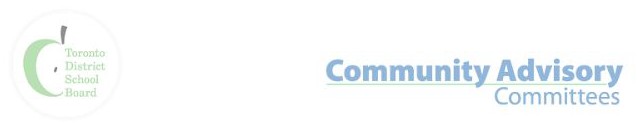 Committee:	 Inner City Community Advisory Committee Date:	Thursday, February 18, 2021Time:	9:00 a.m. Location:	VirtualZOOM Invitation:	https://tdsb-ca.zoom.us/j/93033908808?pwd=MDJxMnBGVlFZeG1GVk9RVGp4MEcwdz09Committee Co-Chair: Trustee Michelle Aarts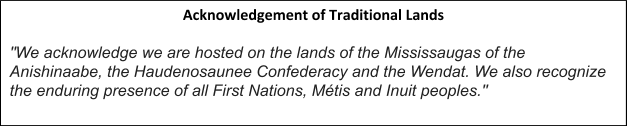 AGENDA:ItemInformationTimelineWelcome and Introductions of new and returningmembers. Setting meeting norms10 minutesApproval of the Agenda5 minutesReview and Approval of the Notes – January 21, 202110 minutesElection of Co-Chair5 minutesCo-Chairs’ Report10 minutesPresentation:Shameen Sandhu, System Leader, Mental Health and Professional Support Services: Impacts of the Pandemic on Mental Health and Well-Being30 minutesBusiness Arising from January 21 MeetingMotions/Recommendations10 minutesCSW Update20 minutesMSIC Update10 minutesWorking Group – UpdatesCommunicationsMembership 5 minutesOther business